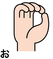 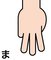 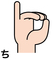 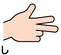 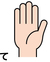 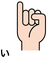 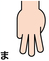 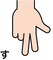 【お問合せ先】〒509-0292 　岐阜県可児市広見一丁目1番地　　　可児市役所福祉支援課　　TEL：0574-62-1111（代表）内線3174              〒505-0192　 岐阜県可児郡御嵩町御嵩1239番地1　御嵩町役場福祉課　　　　　　　　　　　　　　　　　　　　　　TEL0574-67-2111